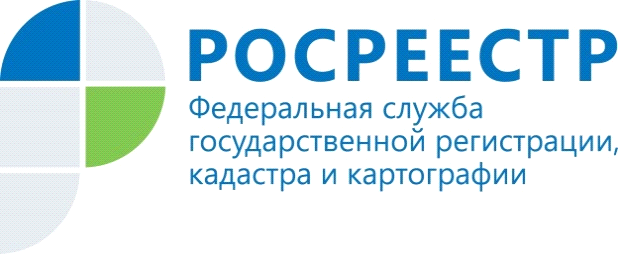 Управление Росреестра по Костромской области (далее - Управление) информирует, что в настоящее время получение информации из Единого государственного реестра недвижимости (далее - ЕГРН) является достаточно востребованной услугой для граждан и для юридических лиц. Составной частью ЕГРН являются архивы, которые состоят из реестровых дел на бумажных носителях. Копию архивного документа можно получить как на бумаге, так и в электронном виде. Электронный документ заверяется цифровой подписью и имеет такую же юридическую силу, что и бумажный. Выдача сведений из архива занимает не более трех рабочих дней.Всего по состоянию на декабрь 2020 года в архивах Управления хранится свыше 900000 реестровых дел – документов, на основании которых в ЕГРН внесены сведения, установленные Федеральным законом от 13.07.2015 №218-ФЗ  «О государственной регистрации недвижимости». «Более 150 тысяч реестровых дел оцифровано специалистами архивов Управления. - отметила начальник отдела ведения ЕГРН Управления Елена Морозова. - Перевод документов в электронный вид делается с их одновременной систематизацией и структурированием. Перевод в цифровой формат документов реестровых дел позволит повысить скорость оказания услуг по выдаче информации из ЕГРН вне зависимости от местоположения объекта недвижимости на территории Российской Федерации».